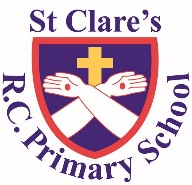 Coverage of PE National Curriculum ObjectivesEarly Years Foundation Stage (Objectives from Development Matters)NurseryReceptionKey Stage 1Year 1Year 2Key Stage 2Year 3Year 4Year 5Year 6Physical Development (PD) 30-50 monthsMoves freely and with pleasure and confidence in a range of ways, such as slithering, shuffling, rolling, crawling, walking, running, jumping, skipping, sliding and hopping.Mounts stairs, steps or climbing equipment using alternate feet.Walks downstairs, two feet to each step while carrying a small object.Runs skilfully and negotiates space successfully, adjusting speed or direction to avoid obstacles.Can stand momentarily on one foot when shown.Can catch a large ball.Draws lines and circles using gross motor movements.Uses one-handed tools and equipment, e.g. makes snips in paper with scissors.Holds pencil between thumb and two fingers, no longer using whole-hand grasp.Holds pencil near point between first two fingers and thumb and uses it with good control. Can copy some letters, e.g. letters from their name.Ongoing throughout the nursery year Expressive Arts and Design (EAD) 30-50 monthsEnjoys joining in with dancing and ring games.Sings a few familiar songs.Beginning to move rhythmically.      •     Imitates movement in response to musicOngoing throughout the nursery yearPhysical Development (PD) 40-60Experiments with different ways of moving.Jumps off an object and lands appropriately.Negotiates space successfully when playing racing and chasing games with other children, adjusting speed or changing direction to avoid obstacles.Travels with confidence and skill around, under, over and through balancing and climbing equipment.Shows increasing control over an object in pushing, patting, throwing, catching or kicking it. Uses simple tools to effect changes to materials.Handles tools, objects, construction and malleable materials safely and with increasing control.Shows a preference for a dominant hand.Begins to use anticlockwise movement and retrace vertical lines.Begins to form recognisable letters.Uses a pencil and holds it effectively to form recognisable letters, most of which are correctly formed. Ongoing throughout the reception year Physical Development - Early learning Goal Children show good control and co-ordination in large and small movements. They move confidently in a range of ways, safely negotiating space. They handle equipment and tools effectively, including pencils for writing.Summer termExpressive Arts and Design (EAD) 30-50 monthsEnjoys joining in with dancing and ring games.Sings a few familiar songs.Beginning to move rhythmically.      •Imitates movement in response to musicOngoing throughout the reception yearExpressive Arts and Design - Early learning Goal Children sing songs, make music and dance, and experiment with ways of changing them. They safely use and explore a variety of materials, tools and techniques, experimenting with colour, design, texture, form and function.Summer termAutumn 1Autumn 2Spring 1Spring 2Summer 1Summer 2Master basic movements including running, jumping, throwing and catching, as well as developing balance, agility and co-ordination, and begin to apply these in a range of activitiesGymnasticsGames – Ball skills and gamesAthletics – unit 1GymnasticsGames – throwing, catching and  aimingGames – Bat/ball skills and gamesGymnasticsGames – partner workAthleticsParticipate in team games, developing simple tactics for attacking and defendingGames – Ball skills and gamesGames – throwing, catching and  aimingGames – Bat/ball skills and gamesGames – partner workPerform dances using simple movement patterns.DanceDanceDanceAutumn 1Autumn 2Spring 1Spring 2Summer 1Summer 2Master basic movements including running, jumping, throwing and catching, as well as developing balance, agility and co-ordination, and begin to apply these in a range of activitiesGames – throwing and catching/inventing gamesAthleticsGymnasticsGames – aiming, hitting and kickingGymnasticsGames – dribbling, kicking and hittingGames – group games and inventing rulesGymnasticsAthleticsParticipate in team games, developing simple tactics for attacking and defendingGames – throwing and catching/inventing gamesGames – aiming, hitting and kickingGames – dribbling, kicking and hittingGames – group games and inventing rulesPerform dances using simple movement patterns.DanceDanceDanceAutumn 1Autumn 2Spring 1Spring 2Summer 1Summer 2Use running, jumping, throwing and catching in isolation and in combination  Games – invasion gamesAthleticsGames – creative games makingGames – net/court/wall games - tennisGames – striking and fielding - roundersAthleticsPlay competitive games, modified where appropriate [for example, badminton, basketball, cricket, football, hockey, netball, rounders and tennis], and apply basic principles suitable for attacking and defendingGames – invasion gamesGames – creative games makingGames – net/court/wall games - tennisGames – striking and fielding - roundersDevelop flexibility, strength, technique, control and balance [for example, through athletics and gymnastics]GymnasticsDanceGymnasticsDanceAthleticsGymnasticsDancePerform dances using a range of movement patternsDanceDanceDanceTake part in outdoor and adventurous activity challenges both individually and within a teamGames – invasion gamesAthleticsGames – creative games makingGames – net/court/wall games - tennisGames – striking and fielding - roundersAthleticsCompare their performances with previous ones and demonstrate improvement to achieve their personal best.GymnasticsDanceGymnasticsDanceGymnasticsDanceAutumn 1Autumn 2Spring 1Spring 2Summer 1Summer 2Use running, jumping, throwing and catching in isolation and in combination  AthleticsGames – net/wall games - volleyballGames – invasion - footballGames – striking and fielding - roundersAthleticsPlay competitive games, modified where appropriate [for example, badminton, basketball, cricket, football, hockey, netball, rounders and tennis], and apply basic principles suitable for attacking and defendingGames – net/wall games - volleyballGames – invasion - footballGames – striking and fielding - roundersDevelop flexibility, strength, technique, control and balance [for example, through athletics and gymnastics]AthleticsDanceGymnasticsAthleticsPerform dances using a range of movement patternsDanceTake part in outdoor and adventurous activity challenges both individually and within a teamAthleticsGames – net/wall games - volleyballGames – invasion - footballGames – striking and fielding - roundersAthleticsCompare their performances with previous ones and demonstrate improvement to achieve their personal best.DanceGymnasticsSwim competently, confidently and proficiently over a distance of at least 25 metres School Swim ProgramSchool Swim ProgramSchool Swim ProgramSchool Swim ProgramSchool Swim ProgramSchool Swim ProgramUse a range of strokes effectively [for example, front crawl, backstroke and breaststroke]School Swim ProgramSchool Swim ProgramSchool Swim ProgramSchool Swim ProgramSchool Swim ProgramSchool Swim ProgramPerform safe self-rescue in different water-based situations.School Swim ProgramSchool Swim ProgramSchool Swim ProgramSchool Swim ProgramSchool Swim ProgramSchool Swim ProgramAutumn 1Autumn 2Spring 1Spring 2Summer 1Summer 2Use running, jumping, throwing and catching in isolation and in combination  Games – net/ wall games - netballAthleticsGames – invasion and target - basketballGames – invasion - hockeyGames – striking and fielding - golfAthleticsPlay competitive games, modified where appropriate [for example, badminton, basketball, cricket, football, hockey, netball, rounders and tennis], and apply basic principles suitable for attacking and defendingGames – net/ wall games - netballGames – invasion and target - basketballGames – invasion - hockeyGames – striking and fielding - golfDevelop flexibility, strength, technique, control and balance [for example, through athletics and gymnastics]DanceGymnasticsDanceGymnasticsDanceGymnasticsPerform dances using a range of movement patternsDanceDanceDanceTake part in outdoor and adventurous activity challenges both individually and within a teamGames – net/ wall games - netballAthleticsGames – invasion and target - basketballGames – invasion - hockeyGames – striking and fielding - golfAthleticsCompare their performances with previous ones and demonstrate improvement to achieve their personal best.DanceGymnasticsDanceGymnasticsDanceGymnasticsAutumn 1Autumn 2Spring 1Spring 2Summer 1Summer 2Use running, jumping, throwing and catching in isolation and in combination  Games – invasion games – hockey and footballAthleticsGames – net/ wall/court - tennisGames – striking and fielding - cricketGames – invasion - dodgeballAthleticsPlay competitive games, modified where appropriate [for example, badminton, basketball, cricket, football, hockey, netball, rounders and tennis], and apply basic principles suitable for attacking and defendingGames – invasion games – hockey and footballGames – net/ wall/court - tennisGames – striking and fielding - cricketGames – invasion - dodgeballDevelop flexibility, strength, technique, control and balance [for example, through athletics and gymnastics]GymnasticsAthleticsDanceGymnasticsDanceGymnasticsDanceAthleticsPerform dances using a range of movement patternsDanceDanceDanceTake part in outdoor and adventurous activity challenges both individually and within a teamGames – invasion games – hockey and footballAthleticsGames – net/ wall/court - tennisGames – striking and fielding - cricketGames – invasion - dodgeballAthleticsYear 6 residentialCompare their performances with previous ones and demonstrate improvement to achieve their personal best.GymnasticsDanceGymnasticsDanceGymnasticsDance